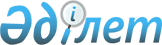 О внесении дополнений в приказ Министра обороны Республики Казахстан от 27 мая 2015 года № 277 "Об утверждении норм снабжения вещевым имуществом военнослужащих, воинских частей и учреждений Вооруженных Сил Республики Казахстан на мирное время"Приказ Министра обороны Республики Казахстан от 21 октября 2020 года № 556. Зарегистрирован в Министерстве юстиции Республики Казахстан 23 октября 2020 года № 21497
      ПРИКАЗЫВАЮ:
      1. Внести в приказ Министра обороны Республики Казахстан от 27 мая 2015 года № 277 "Об утверждении норм снабжения вещевым имуществом военнослужащих, воинских частей и учреждений Вооруженных Сил Республики Казахстан на мирное время" (зарегистрирован в Реестре государственной регистрации нормативных правовых актов за № 11557, опубликован в информационно-правовой системе "Әділет" 15 июля 2015 года), следующие дополнения:
       в Нормах снабжения вещевым имуществом военнослужащих, воинских частей и учреждений Вооруженных Сил Республики Казахстан на мирное время, утвержденных указанным приказом:
      Норму № 8 "Снабжения вещевым имуществом воспитанников Кадетского корпуса и Республиканской школы "Жас улан":
      дополнить строкой, порядковый номер 7-1, следующего содержания:
      "
      дополнить строкой, порядковый номер 8-1, следующего содержания:
      "
      дополнить строкой, порядковый номер 9-1, следующего содержания:
      "
      дополнить строкой, порядковый номер 20-1, следующего содержания:
      "
      дополнить строкой, порядковый номер 31-1, следующего содержания:
      "
      дополнить строкой, порядковый номер 46-1, следующего содержания:
      "
      Примечание к Норме № 8 "Снабжение вещевым имуществом воспитанников Кадетского корпуса и Республиканской школы "Жас улан" дополнить пунктами 8 и 9 следующего содержания:
      "8. Данным вещевым имуществом дополнительно обеспечиваются воспитанники Республиканской школы "Жас улан", участвующие в военно-спортивном и патриотическом сборе "Жас сарбаз", участники расчета "Жас сарбаз" при проведении военных парадов.
      9. Ремень полевой песочного цвета выдается во временное пользование как инвентарное имущество.".
      2. Управлению начальника Тыла и вооружения Вооруженных Сил Республики Казахстан в установленном законодательством Республики Казахстан порядке обеспечить:
      1) государственную регистрацию настоящего приказа в Министерстве юстиции Республики Казахстан;
      2) размещение настоящего приказа на интернет-ресурсе Министерства обороны Республики Казахстан после его первого официального опубликования;
      3) направление сведений в Юридический департамент Министерства обороны Республики Казахстан об исполнении мероприятий, предусмотренных подпунктами 1) и 2) настоящего пункта в течение десяти календарных дней со дня государственной регистрации.
      3. Контроль за исполнением настоящего приказа возложить на курирующего заместителя Министра обороны Республики Казахстан.
      4. Настоящий приказ довести до должностных лиц в части, их касающейся.
      5. Настоящий приказ вводится в действие по истечении десяти календарных дней после дня его первого официального опубликования.
					© 2012. РГП на ПХВ «Институт законодательства и правовой информации Республики Казахстан» Министерства юстиции Республики Казахстан
				
7-1
Кепи установленного цвета
1 шт
1 год
8";
8-1
Полевая куртка и брюки прямого покроя песочного цвета
1 компл
1 год
8";
9-1
Полевые утепленные куртка и брюки прямого покроя песочного цвета с шапкой шерстяной
1 компл
1 год
8";
20-1
Ботинки с высокими берцами песочного цвета
1 пара
1 год
8";
31-1
Футболка установленного цвета
2 шт
1 год
8";
46-1
Ремень полевой песочного цвета
1 шт
4 года
8,9";
      Министр обороны 
Республики Казахстан 

Н. Ермекбаев
